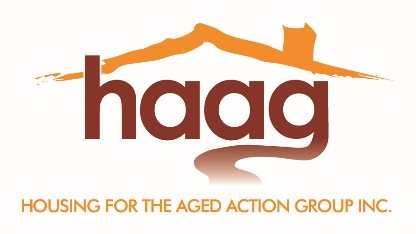 I wish to nominate: ………………………………………………………………(Name of Nominee)for the position of:	Acceptance by nomineeSignature of nominee: ………………………………………………………………   Date: ………..…...………………………………Nomination made byName of nominator: ……………………….……………………………………….. Signature of nominator: ……………………….…………………………………..Date: ………..…...………………………………Nomination seconded byName of seconder: ……………………….…………………………………………. Signature of seconder: ……………………….……………………………………. Date: ………..…...………………………………It is a requirement of the Housing for the Aged Action Group (HAAG) Constitution that all nominations for the Management Committee are received by HAAG’s Secretary at least 7 days before the Annual General Meeting, in this case no later than 5pm, Thursday 12th November 2020. Nominations can be received via:Post:	1st Floor, 247-251 Flinders Lane, Melbourne 3000 Email:	haag@oldertenants.org.auIf you are nominating for the Committee of Management, we will ask you to provide a brief profile of yourself and your interests to be distributed at the AGM.*You must be a current member to make a nomination and you must be a current member to accept any nominations.  The nominator, nominee and seconder of the position, must also be a current member. The procedure for election of Committee of Management office bearers and ordinary members is outlined in the Housing for the Aged Action Group Constitution.Date received at office: ___________Chairperson            Secretary           Ordinary Member   Vice Chairperson   Treasurer           